	Using digital tools to enhance language learning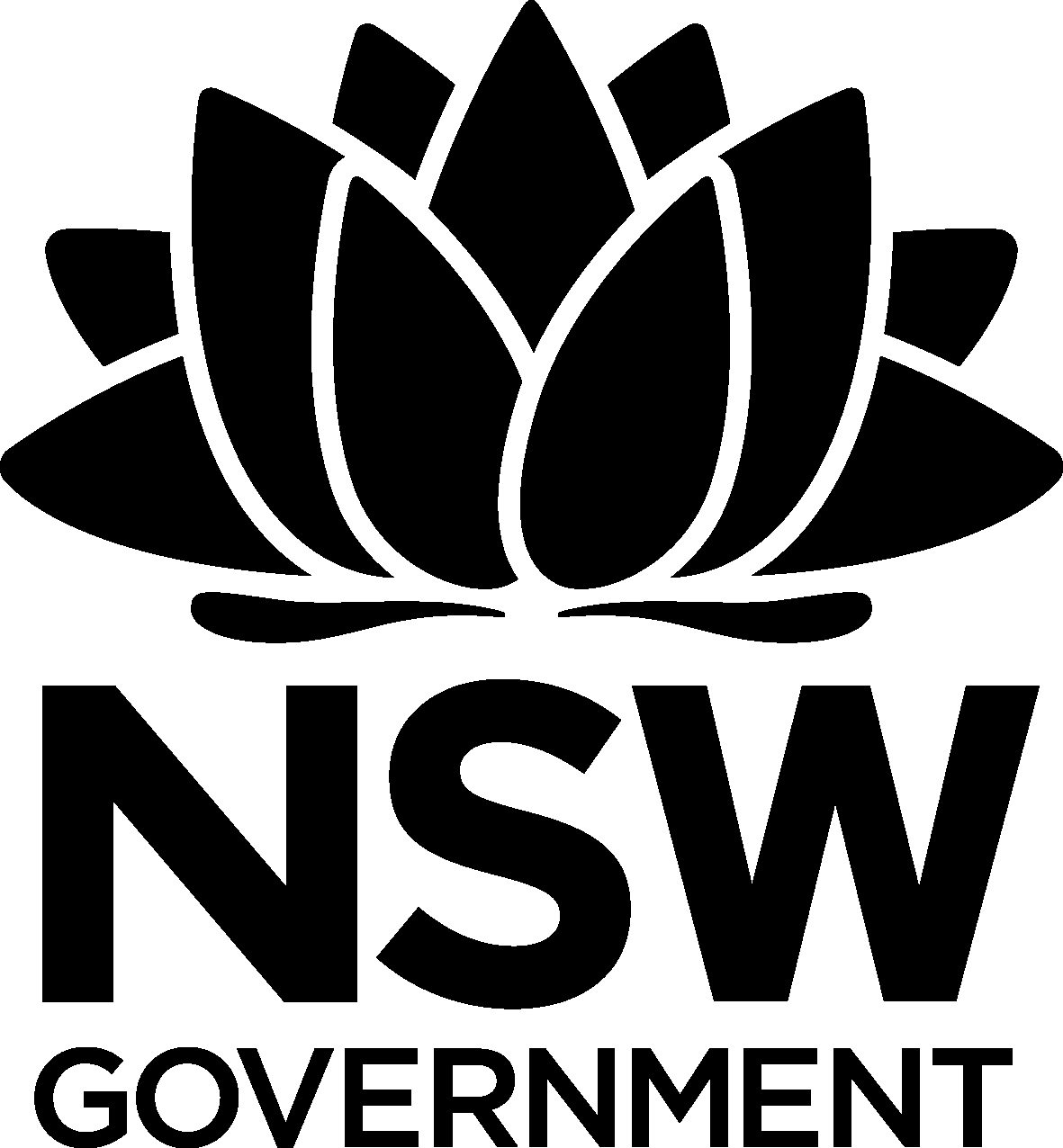 To develop speaking and listening skillsTubeChop www.tubechop.com Staff onlyEDpuzzle www.edpuzzle.com/ Available for students K-12Requires parental consent for children under 13 years oldVoki www.voki.com Available for students K-12Teachers may wish to create a class account for younger students and share the login information with studentsTo build vocabulary and script lino it http://en.linoit.com/ Available for students in Years 9-12Wordle http://www.wordle.net/ Available for students K-12Quia www.quia.com Available for students K-12Teachers may wish to create an account and then an online class in which their students can enrol and play the interactive quizzesQuizlet www.Quizlet.com Available for students K-12Requires parental consent for children under 13 years oldFor students under 13, Quizlet only offers limited features and website accessibility and removes some social featuresKahoot https://getkahoot.com/ Available for students K-12Socrative http://www.socrative.com/ Available for students K-12Teachers create a ‘room’ and students can login to that room to complete quizzesRecommended for students over 11 years oldFormative https://goformative.com/ Available for students K-12Flipquiz http://flipquiz.me/ Available for students K-12Students aged between 13-18 years old may use the site, however a parent or guardian must sign up on their behalfTo develop writing skills Animoto www.animoto.com Available for students K-12Toondoo www.toondoo.com Available for students K-12Not for use by students under 13 years oldPadlet www.padlet.com Available for students K-12National resources Scootle www.scootle.edu.au Language Learning Space www.lls.edu.au Collaborative tools Google Apps for Education http://staff-googleapps.education.nsw.gov.au Microsoft 365 https://education.microsoft.com/GetTrained/Teacher-Academy-Office-365 Miro https://miro.com/ Apps for languages teachersApps for teachersApp iconApp description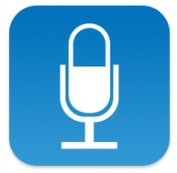 QuickVoice Recorder – recording students’ speaking exams or create listening tasks Free for iPhone and iPadhttps://itunes.apple.com/au/app/quickvoice-recorder/id284675296?mt=8 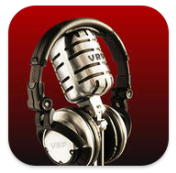 Voice recorder Pro – best app for recording voiceFree for iPhone and iPadhttps://itunes.apple.com/au/app/voice-record-pro/id546983235?mt=8 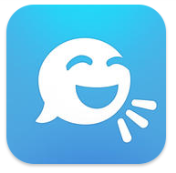 Tellagami – talking full body avatar, choices for hair, skin, library of backgrounds or use own background imageFree for iPhone and iPadhttps://itunes.apple.com/au/app/tellagami/id572737805?mt=8 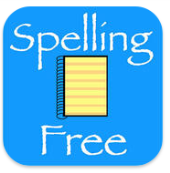 Spelling Notebook Free – create word lists, record the clue (in language) and test themselves on vocab meanings Free for iPhone and iPad https://itunes.apple.com/au/app/spelling-notebook-free/id461225509?mt=8 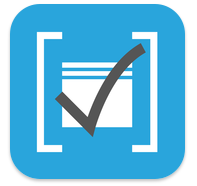 Flashcards – create and share flashcardsFor iPhone and iPad freehttps://itunes.apple.com/au/app/flashcards*/id403199818?mt=8 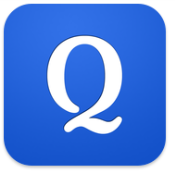 Quizlet – create or access study listsFree for iPhone and iPad https://itunes.apple.com/au/app/quizlet-flashcards-study-tools/id546473125?mt=8 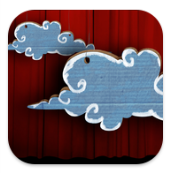 Puppet Pals HD – create movies with animation and soundFree for iPad https://itunes.apple.com/au/app/puppet-pals-hd/id342076546?mt=8 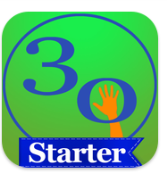 30hands Starter: Create and Show what You Know – create a slideshow of images with sound recording $0.99 (November 2017) for iPhone and iPadhttps://itunes.apple.com/au/app/30hands-starter-create-show/id605013231?mt=8 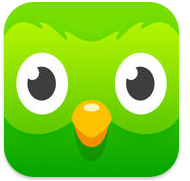 Duolingo – learn Languages for free Free for iPhone and iPad https://itunes.apple.com/au/app/duolingo-learn-languages-for/id570060128?mt=8 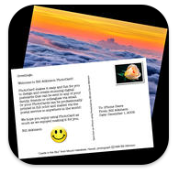 Photocard by Bill Atkinson – personalised postcards Free for iPhone and iPad https://itunes.apple.com/au/app/photocard-by-bill-atkinson/id333208430?mt=8 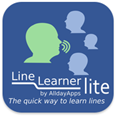 LineLearner lite – to learn lines of a dialogue (5 lines each), good for independent practice of dialogue Free for iPhone and iPad https://itunes.apple.com/au/app/linelearner-lite/id370419861?mt=8 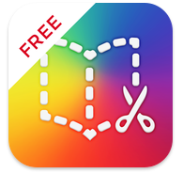 Book Creator Free – make books with photos, video and sound $7.99 (November 2017) for iPadhttps://itunes.apple.com/au/app/book-creator-free-make-books/id661166101?mt=8 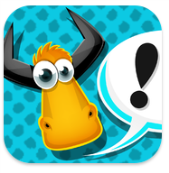 YAKiT kids – turns images/photos into animated characters with 15 seconds sound recording Free for iPhone, iPad, and iPod touchhttps://itunes.apple.com/au/app/yakit-kids/id794546203?mt=8 App iconApp description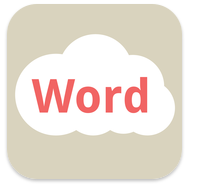 Word clouds by ABCYa.com – allows you to create a Wordle to be used as a backgroundFree (for a limited time, November 2017) for iPhone and iPad https://itunes.apple.com/au/app/word-clouds-by-abcya.com/id823682295?mt=8 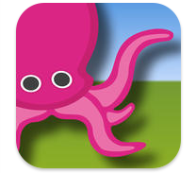 Greenscreen by Do Ink – green screen, can put video in background $4.49 (November 2017) for iPhone and iPadhttps://itunes.apple.com/au/app/green-screen-by-do-ink/id730091131?mt=8 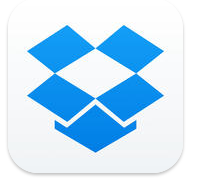 Dropbox – allows you to access the Dropbox you create on a computer and easily transfer information, images, documents from computer to iPadFree for iPhone and iPad https://itunes.apple.com/au/app/dropbox/id327630330?mt=8 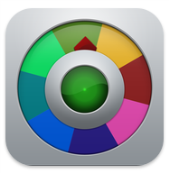 Decide Now! – paid version allows labels to be changed on spinner$0.99 (November 2017) for iPhone and iPadhttps://itunes.apple.com/au/app/decide-now!/id383718755?mt=8 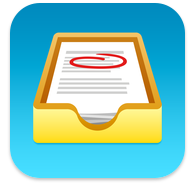 Showbie – assign, collect and review student work Free for iPhone and iPad https://itunes.apple.com/au/app/showbie-paperless-classroom/id548898085?mt=8 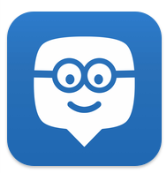 Edmodo – collaborating tool for teachers and studentsFree for iPhone and iPad https://itunes.apple.com/au/app/edmodo/id378352300?mt=8 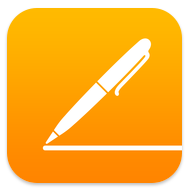 Pages – word processor Free for iPhone and iPad https://itunes.apple.com/au/app/pages/id361309726?mt=8 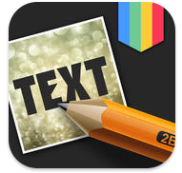 Free Text on Photo – add text to photos Free for iPhone and iPad https://itunes.apple.com/au/app/free-text-on-photo-99-fonts/id725683923?mt=8 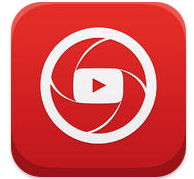 YouTube Capture – film and share videos, easy, fast recording Free for iPhone and iPad https://itunes.apple.com/au/app/youtube-capture/id576941441?mt=8 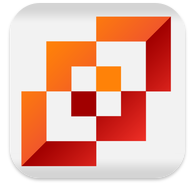 i-nigma – enables camera to read QR codes and barcodesFree for iPhone and iPad https://itunes.apple.com/au/app/i-nigma-qr-code-data-matrix/id388923203?mt=8 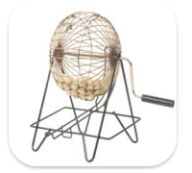 Bingo Number Generator – a portable bingo cageFree for iPhone and iPad https://itunes.apple.com/au/app/bingo-number-generator/id607450375?mt=8 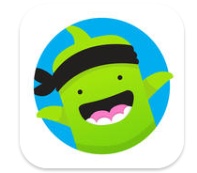 ClassDojo – classroom management Free for iPhone and iPad https://itunes.apple.com/au/app/classdojo/id552602056?mt=8 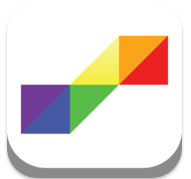 Autism Apps – allows you to find apps to help with students with special needsFree for iPhone and iPad https://itunes.apple.com/au/app/autism-apps/id441600681?mt=8 